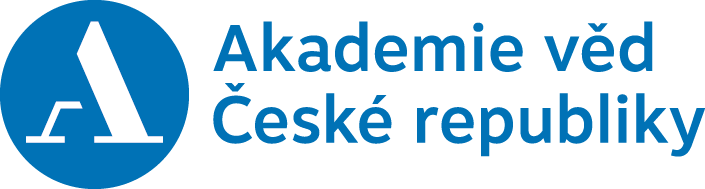 Komise pro životní prostředí AV ČRCOMMITTEE FOR THE ENVIRONMENTOF THE ACADEMY OF SCIENCES OF THE CZECH REPUBLICNárodní 3, 117 20 Praha 1Stanovisko Komise pro životní prostředí AV ČRke Zprávě o životním prostředí 2019, kterou zpracovala Cenia pro Ministerstvo životního prostředíAčkoli zpráva české informační agentury životního prostředí CENIA, příspěvkové organizace Ministerstva životního prostředí konstatuje mnohá zlepšení v důsledku mj. používání nových technologií, skutečnost je následující:Proti stanovenému cíli 2020 se zvýšily emise jemných prachových částic PM2,5, hlavně z lokálních zdrojů a dopravy; místy je stále překračován denní limit polétavého prachu PM10, koncentrace benzo(a)pyrenu (B(a)P) a ozonu.Ubývá zemědělská půda, přibývá zatravnění v důsledku ekologického farmaření, které by však mělo při hospodaření více využívat moderní, k přírodě šetrné technologie. Snižuje se počet ptáků. Pravda je, že se poněkud omezilo používání dusíkatých hnojiv a zvyšuje se využívání obnovitelných zdrojů energie. Avšak elektrická energie, získaná převážně z fosilních zdrojů, se stále vyváží (11,6 %)! Životní prostředí se sice do jisté míry ozdravuje, ale narůstá automobilová individuální osobní doprava, zatímco kvalita a dostupnost veřejné dopravy se nezvyšuje. Neustále stoupá spotřeba energie, přibývá emisí z dopravy, nikoli oxidů dusíku, ale jemných prachových částic (PM2,5) a benzo(a)pyrenu.V důsledku znečištění ovzduší PM10 a PM2,5 za jediný rok zemře téměř 5000 lidí navíc (4,7 tis.), z toho ve městech více než 3000 (3,1 tis.). Hodnocení vlivu benzo(a)pyrenu a ozonu, které se rovněž vyskytují v nadlimitních hodnotách, zpráva vůbec neuvádí! Přitom benzo(a)pyren prokazatelně byl a je dlouhodobě nadlimitní, a proto může být příčinou vysoké incidence a úmrtnosti na nádorová onemocnění. Proti roku 2018 se snížily koncentrace škodlivin, které aktuálně překračují limity na 8,4 % území ČR a jež obývá 27,5 % obyvatel. Klesají emise těžkých kovů, avšak narůstá měď v emisích. Imise se sice měří, ale nemají stanovenou limitní hodnotu, kompetentní orgány o nich nepožadují informace, ty se dokonce ani nezveřejňují. Pravděpodobný dopad imisí na ekosystémy a lidské zdraví nejsou odhadnuty. Povrchové vody jsou co do kvality stále ještě v mnoha případech zařazeny do té nejhorší třídy. Následkem enormního pěstování řepky, kukuřice a řepy jsou znečištěné herbicidy a produkty jejich rozkladu, které byly spláchnuty z polí. Pozoruhodné je, že jsou splachovány i herbicidy, které jsou zakázané! Jde o 161 chemických látek, které byly v odebraných vzorcích nalezeny v 85 %. Jaký vliv mají nebo mohou mít na ekosystémy a na zdraví člověka, však dosud není vyhodnoceno.Dalším nebezpečným ukazatelem je přítomnost léčiv v povrchových vodách – ze 303 odebraných a analyzovaných vzorků povrchových vod bylo 300 pozitivních a vyskytlo se v nich 67 druhů léčiv. Ujištění, že jde pouze o neúčinné metabolity, chybí. Hodnocení pravděpodobného dopadu na zdraví člověka (i ostatních živočichů) není k dispozici.Podzemní vody byly v 26,6 % opět kontaminovány pesticidy, tato hodnota se v průběhu doby nemění. Hodnocení pravděpodobného dopadu na zdraví člověka (i ostatních živočichů) chybí.Sedimenty a půda obsahují kontaminaci kadmiem, v některých případech dokonce i arzenem. Úvaha či výsledky analýz, do jaké míry může být kontaminace geologického původu, nejsou známy.Dobrou zprávou je, že ubývá dusičnanových hnojiv. Množství používaných pesticidů však kleslo pouze minimálně, navíc se stále neberou ohledy na hmyz, který není jejich cílem, ale naopak je užitečný, žádná kontrola se v tomto případě nedělá. Analýza pravděpodobných dopadů na lidské zdraví opět není k dispozici.Spotřeba energie, produkce a spotřeba elektřiny neustále roste. Dobývá se sice méně uhlí, avšak těží se více štěrkopísků a nekovových nerostů pro stavebnictví. Chybějí informace o postupující těžbě a rekultivacích hor, které desítky let slouží či sloužily jako kamenolomy a mnohdy již zmizely. Nejsou známy údaje o kvalitě produktů z těžby nekovových nerostů, při níž mohou do ovzduší unikat nebezpečné aerosolové částice.Problém hlukové zátěže se neřeší ke spokojenosti občanů, jichž se týká. Zdraví obyvatel dále negativně ovlivňují změny klimatu, nárůst průměrné teploty a sucho. Této skutečnosti se nevěnuje pozornost.ZávěrZpráva o životním prostředí 2019 obsahuje důležitá a zajímavá fakta. Chybí v ní ale jejich vazba na lidské zdraví, obsahuje pouze zmínku o vlivu PM10 a o hlukové zátěži. Proto je nutné zprávu doplnit o vlivu faktorů životního prostředí na lidské zdraví.V Praze 11. 1. 2021							MUDr. Radim Šrám, DrSc.									Předseda KŽP AV ČRZpracovala: MUDr. Eva Rychlíková, Ph.D.Komise pro životní prostředí je poradním orgánem Akademické rady AV ČR, jejímž účelem je zpracovávat profesionální stanoviska k problematice životního prostředí v ČR, podporovat výzkum a organizovat semináře v této oblasti. V současné době má 22 členů, kteří jsou respektovanými odborníky nejen z ústavů AV ČR, ale i vysokých škol a dalších výzkumných institucí.